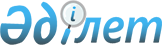 Солтүстік Қазақстан облысы Тайынша ауданы мәслихатының 2020 жылғы 8 қантардағы № 326 "Солтүстік Қазақстан облысы Тайынша ауданы Летовочный ауылдық округінің 2020 – 2022 жылдарға арналған бюджетін бекіту туралы" шешіміне өзгерістер мен толықтырулар енгізу туралыСолтүстік Қазақстан облысы Тайынша ауданы мәслихатының 2020 жылғы 9 желтоқсандағы № 410 шешімі. Солтүстік Қазақстан облысының Әділет департаментінде 2020 жылғы 14 желтоқсанда № 6807 болып тіркелді
      Қазақстан Республикасының 2008 жылғы 4 желтоқсандағы Бюджет кодексінің 104, 106, 109-1-баптарына, Қазақстан Республикасы 2001 жылғы 23 қаңтардағы "Қазақстан Республикасындағы жергілікті мемлекеттік басқару және өзін-өзі басқару туралы" Заңының 6-бабының 2-7-тармағына сәйкес Солтүстік Қазақстан облысы Тайынша ауданының мәслихаты ШЕШІМ ҚАБЫЛДАДЫ:
      1. Солтүстік Қазақстан облысы Тайынша ауданы мәслихатының "Солтүстік Қазақстан облысы Тайынша ауданы Летовочный ауылдық округінің 2020 – 2022 жылдарға арналған бюджетін бекіту туралы" 2020 жылғы 8 қантардағы № 326 шешіміне (2020 жылғы 17 қаңтарда Қазақстан Республикасы нормативтік құқықтық актілерінің электрондық түрдегі эталондық бақылау банкінде жарияланған, Нормативтік құқықтық актілерді мемлекеттік тіркеу тізілімінде № 5861 болып тіркелген) мынадай өзгерістер мен толықтырулар енгізілсін:
      1-тармақ жана редакцияда жазылсын:
      "1. Солтүстік Қазақстан облысы Тайынша ауданы Летовочный ауылдық округінің 2020 – 2022 жылдарға арналған бюджеті тиісінше осы шешімге 1, 2, 3-қосымшаларға сәйкес, оның ішінде 2020 жылға мынадай көлемдерде бекітілсін:
      1) кірістер – 30082 мың теңге:
      салықтық түсімдер - 3598 мың теңге;
      салықтық емес түсімдер - 0 мың теңге;
      негізгі капиталды сатудан түсетін түсімдер – 0 мың теңге;
      трансферттер түсімі – 26484 мың теңге;
      2) шығындар – 32173,1 мың теңге;
      3) таза бюджеттік кредиттеу - 0 мың теңге:
      бюджеттік кредиттер - 0 мың теңге;
      бюджеттік кредиттерді өтеу – 0 мың теңге;
      4) қаржы активтерімен операциялар бойынша сальдо - 0 мың теңге:
      қаржы активтерін сатып алу - 0 мың теңге;
      мемлекеттің қаржы активтерін сатудан түсетін түсімдер - 0 мың теңге;
      5) бюджет тапшылығы (профициті) - -2091,1 мың теңге;
      6) бюджет тапшылығын қаржыландыру (профицитін пайдалану) – 2091,1 мың теңге:
      қарыздар түсімі - 0 мың теңге;
      қарыздарды өтеу - 0 мың теңге;
      бюджет қаражатының пайдаланылатын қалдықтары - 2091,1 мың теңге.";
      3-тармақ жана редакцияда жазылсын:
      "3. 2020 жылға арналған Летовочный ауылдық округінің бюджетінде мемлекеттік мәдениет ұйымдарының және архив мекемелерінің басқарушы және негізгі персоналына мәдениет ұйымдарындағы және архив мекемелеріндегі ерекше еңбек жағдайлары үшін лауазымдық айлықақысына қосымша ақылар белгілеуге берілетін ағымдағы нысаналы трансфеттер түсімі 685 мың теңге сомасында ескерілсін.";
      мынадай мазмұндағы 3-1, 3-2-тармақтармен толықтырылсын:
      "3-1. Осы шешімге 4-қосымшаға сәйкес 2020 жылға арналған Летовочный ауылдық округінің бюджетінде қаржылық жылдың басында қалыптасқан бюджет қаражатының бос қалдықтары есебінен шығыстар көзделсін.
      3-2. 2020 жылға арналған Летовочный ауылдық округінің бюджетінде Тайынша ауданының бюджетінен елді мекендердің санитариясын қамтамасыз етуге 4617 мың теңге сомасында, ауылдық жерлерде оқушыларды жақын жердегі мектепке дейін тегін алып баруды және одан алып қайтуды ұйымдастыру 600 мың теңге сомасында берілетін ағымдағы нысаналы трансферттер түсімдері ескерілсін.";
      көрсетілген шешімге 1-қосымша осы шешімге 1-қосымшаға сәйкес жаңа редакцияда жазылсын;
      көрсетілген шешім 4-қосымшамен осы шешімге 2-қосымшаға сәйкес толықтырылсын.
      2. Осы шешім 2020 жылғы 1 қаңтардан бастап қолданысқа енгізіледі. 2020 жылға арналған Солтүстік Қазақстан облысы Тайынша ауданы Летовочный ауылдық округінің бюджеті 2020 жылғы 1 қаңтарға қалыптасқан бюджеттік қаражаттардың бос қалдықтарын бағыттау
					© 2012. Қазақстан Республикасы Әділет министрлігінің «Қазақстан Республикасының Заңнама және құқықтық ақпарат институты» ШЖҚ РМК
				
      Солтүстік Қазақстан облысы
Тайынша ауданы мәслихаты
сессиясының төрағасы,
Солтүстік Қазақстан облысы
Тайынша ауданы мәслихатының хатшысы

К. Шарипов
Солтүстік Қазақстан облысыТайынша ауданы мәслихатының2020 жылғы 9 желтоқсандағы№ 410 шешіміне1-қосымшаСолтүстік Қазақстан облысыТайынша ауданы мәслихатының2020 жылғы 8 қантардағы№ 326 шешіміне1-қосымша
Санаты
Санаты
Санаты
Атауы
Сомасы, мың теңге
Сыныбы
Сыныбы
Атауы
Сомасы, мың теңге
Кіші сыныбы
Атауы
Сомасы, мың теңге
1) Кірістер
30082
1
Салықтық түсімдер
3598
04
Меншiкке салынатын салықтар
3598
1
Мүлiкке салынатын салықтар
17
3
Жер салығы
178
4
Көлiк құралдарына салынатын салық
3403
4
Трансферттердің түсімдері
26484
 02
Мемлекеттiк басқарудың жоғары тұрған органдарынан түсетiн трансферттер
26484
 3
Аудандардың (облыстық маңызы бар қаланың) бюджетінен трансферттер
26484
Функционалдық топ
Функционалдық топ
Функционалдық топ
Атауы
Сомасы, мың теңге
Бюджеттік бағдарламалардың әкімшісі
Бюджеттік бағдарламалардың әкімшісі
Атауы
Сомасы, мың теңге
Бағдарлама
Атауы
Сомасы, мың теңге
2) Шығындар
32173,1
01
Жалпы сипаттағы мемлекеттік қызметтер
15041
124
Аудандық маңызы бар қала, ауыл, кент, ауылдық округ әкімінің аппараты
15041
001
Аудандық маңызы бар қала, ауыл, кент, ауылдық округ әкімінің қызметін қамтамасыз ету жөніндегі қызметтер
14870
022
Мемлекеттік органның күрделі шығыстары
171
04
Бiлiм беру
600
124
Аудандық маңызы бар қала, ауыл, кент, ауылдық округ әкімінің аппараты
600
005
Ауылдық жерлерде оқушыларды жақын жердегі мектепке дейін тегін алып баруды және одан алып қайтуды ұйымдастыру
600
07
Тұрғын үй-коммуналдық шаруашылық
5280
124
Аудандық маңызы бар қала, ауыл, кент, ауылдық округ әкімінің аппараты
5280
008
Елді мекендердегі көшелерді жарықтандыру
663
009
Елді мекендердің санитариясын қамтамасыз ету
4617
08
Мәдениет, спорт, туризм және ақпараттық кеңістiк
7163
124
Аудандық маңызы бар қала, ауыл, кент, ауылдық округ әкімінің аппараты
7163
006
Жергілікті деңгейде мәдени-демалыс жұмысын қолдау
7163
12
Көлiк және коммуникация
1255
124
Аудандық маңызы бар қала, ауыл, кент, ауылдық округ әкімінің аппараты
1255
013
Аудандық маңызы бар қалаларда, ауылдарда, кенттерде, ауылдық округтерде автомобиль жолдарының жұмыс істеуін қамтамасыз ету
1255
13
Басқалар
2834
124
Аудандық маңызы бар қала, ауыл, кент, ауылдық округ әкімінің аппараты
2834
040
Өңірлерді дамытудың 2025 жылға дейінгі мемлекеттік бағдарламасы шеңберінде өңірлерді экономикалық дамытуға жәрдемдесу бойынша шараларды іске асыруға ауылдық елді мекендерді жайластыруды шешуге арналған іс-шараларды іске асыру
2834
15
Трансферттер
0,1
124
Аудандық маңызы бар қала, ауыл, кент, ауылдық округ әкімінің аппараты
0,1
048
Пайдаланылмаған (толық пайдаланылмаған) нысаналы трансферттерді қайтару
0,1
3) Таза бюджеттік кредиттеу
0
Бюджеттік кредиттер
0
Санаты
Санаты
Санаты
Атауы
Сомасы, мың теңге
Сыныбы
Сыныбы
Атауы
Сомасы, мың теңге
Кіші сыныбы
Атауы
Сомасы, мың теңге
5
Бюджеттік кредиттерді өтеу
0
Функционалдық топ
Функционалдық топ
Функционалдық топ
Атауы
Сомасы, мың теңге
Бюджеттік бағдарламалардың әкімшісі
Бюджеттік бағдарламалардың әкімшісі
Атауы
Сомасы, мың теңге
Бағдарлама
Атауы
Сомасы, мың теңге
4) Қаржы активтерімен операциялар бойынша сальдо
0
Қаржы активтерін сатып алу
0
Санаты
Санаты
Санаты
Атауы
Сомасы, мың теңге
Сыныбы
Сыныбы
Атауы
Сомасы, мың теңге
Кіші сыныбы
Атауы
Сомасы, мың теңге
6
Мемлекеттің қаржы активтерін сатудан түсетін түсімдер
0
5) Бюджет тапшылығы (профициті)
- 2091,1
6) Бюджет тапшылығын қаржыландыру (профицитін пайдалану)
2091,1
7
Қарыздар түсімдері
0
Функционалдық топ
Функционалдық топ
Функционалдық топ
Атауы
Сомасы, мың теңге
Бюджеттік бағдарламалардың әкімшісі
Бюджеттік бағдарламалардың әкімшісі
Атауы
Сомасы, мың теңге
Бағдарлама
Атауы
Сомасы, мың теңге
14
Борышқа қызмет көрсету
0
16
Қарыздарды өтеу
0
Санаты
Санаты
Санаты
Атауы
Сомасы, мың теңге
Сыныбы
Сыныбы
Атауы
Сомасы, мың теңге
Кіші сыныбы
Атауы
Сомасы, мың теңге
8
Бюджет қаражатының пайдаланылатын қалдықтары
2091,1
01
Бюджет қаражаты қалдықтары
2091,1
1
Бюджет қаражатының бос қалдықтары
2091,1Солтүстік Қазақстан облысыТайынша ауданы мәслихатының2020 жылғы 9 желтоқсандағы№ 410 шешіміне2-қосымша Солтүстік Қазақстан облысыТайынша ауданы мәслихатының2020 жылғы 8 қантардағы№ 326 шешіміне4-қосымша
Санаты
Санаты
Санаты
Атауы
Сомасы мың теңге
Сыныбы
Сыныбы
Атауы
Сомасы мың теңге
Кіші сыныбы
Атауы
Сомасы мың теңге
8
Бюджет қаражатының пайдаланылатын қалдықтары
2091,1
01
Бюджет қаражаты қалдықтары
2091,1
1
Бюджет қаражатының бос қалдықтары
2091,1
Функционалдық топ
Функционалдық топ
Функционалдық топ
Атауы
Сомасы мың теңге
Бюджеттік бағдарламалардың әкімшісі
Бюджеттік бағдарламалардың әкімшісі
Атауы
Сомасы мың теңге
Бағдарлама
Атауы
Сомасы мың теңге
2) Шығындар
2091,1
01
Жалпы сипаттағы мемлекеттік қызметтер
836
124
Аудандық маңызы бар қала, ауыл, кент, ауылдық округ әкімінің аппараты
836
001
Аудандық маңызы бар қала, ауыл, кент, ауылдық округ әкімінің қызметін қамтамасыз ету жөніндегі қызметтер
665
022
Мемлекеттік органның күрделі шығыстары
171
12
Көлiк және коммуникация
1255
124
Аудандық маңызы бар қала, ауыл, кент, ауылдық округ әкімінің аппараты
1255
013
Аудандық маңызы бар қалаларда, ауылдарда, кенттерде, ауылдық округтерде автомобиль жолдарының жұмыс істеуін қамтамасыз ету
1255
15
Трансферттер
0,1
124
Аудандық маңызы бар қала, ауыл, кент, ауылдық округ әкімінің аппараты
0,1
048
Пайдаланылмаған (толық пайдаланылмаған) нысаналы трансферттерді қайтару
0,1